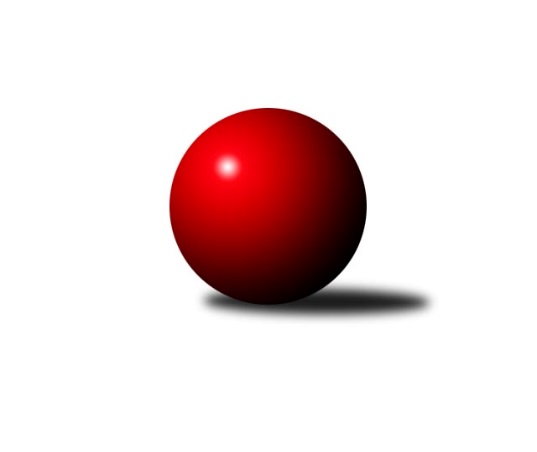 Č.5Ročník 2021/2022	20.11.2021Krajský přebor OL 2021/2022Výsledky 5. kolaSouhrnný přehled výsledků:TJ Tatran Litovel	- TJ Pozemstav Prostějov	0:0	0:0	0.0:0.0	27.11.TJ Pozemstav Prostějov	- KS Moravský Beroun 	5:3	2530:2471	8.0:4.0	13.11.KK Zábřeh  ˝C˝	- TJ Tatran Litovel	7:1	2508:2374	8.0:4.0	13.11.KS Moravský Beroun 	- KK Zábřeh  ˝C˝	2:6	2449:2467	3.5:8.5	20.11.Tabulka družstev:	1.	KK Zábřeh  ˝C˝	2	2	0	0	13.0 : 3.0 	16.5 : 7.5 	 2488	4	2.	KS Moravský Beroun	2	0	1	1	6.0 : 10.0 	9.5 : 14.5 	 2383	1	3.	TJ Tatran Litovel	2	0	1	1	5.0 : 11.0 	10.0 : 14.0 	 2333	1	4.	TJ Pozemstav Prostějov	0	0	0	0	0.0 : 0.0 	0.0 : 0.0 	 0	0Podrobné výsledky kola:	 TJ Tatran Litovel	0	0:0	0	TJ Pozemstav Prostějovrozhodčí: 	 TJ Pozemstav Prostějov	2530	5:3	2471	KS Moravský Beroun 	Pavel Černohous	 	 202 	 222 		424 	 2:0 	 363 	 	188 	 175		Petr Otáhal *1	David Rozsypal	 	 200 	 181 		381 	 1:1 	 388 	 	191 	 197		Zdeněk Chmela st.	Roman Rolenc	 	 204 	 238 		442 	 1:1 	 470 	 	239 	 231		Zdeněk Chmela ml.	Miroslav Plachý	 	 218 	 211 		429 	 2:0 	 410 	 	201 	 209		Erich Retek	Stanislav Feike	 	 194 	 201 		395 	 0:2 	 438 	 	211 	 227		Daniel Krchov	Václav Kovařík	 	 226 	 233 		459 	 2:0 	 402 	 	194 	 208		Miloslav Krchovrozhodčí:  Vedoucí družstevstřídání: *1 od 63. hodu Miroslav ZálešákNejlepší výkon utkání: 470 - Zdeněk Chmela ml.	 KK Zábřeh  ˝C˝	2508	7:1	2374	TJ Tatran Litovel	Lukáš Krejčí	 	 190 	 204 		394 	 1:1 	 389 	 	174 	 215		Jiří Vrobel	Tomáš Pěnička	 	 236 	 222 		458 	 2:0 	 398 	 	200 	 198		Ludvík Vymazal	Miroslav Bodanský	 	 177 	 199 		376 	 1:1 	 388 	 	198 	 190		Dušan Žouželka	Jiří Srovnal	 	 205 	 219 		424 	 2:0 	 369 	 	167 	 202		Karel Stojkovič	Lubomír Složil	 	 218 	 190 		408 	 1:1 	 394 	 	191 	 203		Pavel Hampl	Lukáš Horňák	 	 240 	 208 		448 	 1:1 	 436 	 	215 	 221		Stanislav Brosingerrozhodčí:  Vedoucí družstevNejlepší výkon utkání: 458 - Tomáš Pěnička	 KS Moravský Beroun 	2449	2:6	2467	KK Zábřeh  ˝C˝	Zdeněk Chmela ml.	 	 211 	 220 		431 	 0:2 	 433 	 	212 	 221		Miroslav Bodanský	Petr Otáhal	 	 188 	 211 		399 	 0:2 	 411 	 	198 	 213		Jiří Srovnal	Zdeněk Chmela st.	 	 198 	 175 		373 	 0:2 	 412 	 	227 	 185		Tomáš Pěnička	Daniel Krchov	 	 201 	 227 		428 	 1.5:0.5 	 399 	 	201 	 198		Martin Pěnička	Miloslav Krchov	 	 207 	 201 		408 	 0:2 	 447 	 	233 	 214		Lukáš Horňák	Erich Retek	 	 213 	 197 		410 	 2:0 	 365 	 	184 	 181		Lubomír Složilrozhodčí: Miloslav KrchovNejlepší výkon utkání: 447 - Lukáš HorňákPořadí jednotlivců:	jméno hráče	družstvo	celkem	plné	dorážka	chyby	poměr kuž.	Maximum	1.	Ludvík Vymazal 	TJ Tatran Litovel	432.00	301.0	131.0	5.0	1/1	(432)	2.	Daniel Krchov 	KS Moravský Beroun 	410.00	271.0	139.0	3.0	1/1	(410)	3.	Zdeněk Chmela  ml.	KS Moravský Beroun 	402.00	288.0	114.0	10.0	1/1	(402)	4.	Martin Macas 	TJ Tatran Litovel	390.00	265.0	125.0	2.0	1/1	(390)	5.	Erich Retek 	KS Moravský Beroun 	389.00	274.0	115.0	6.0	1/1	(389)	6.	Stanislav Brosinger 	TJ Tatran Litovel	385.00	290.0	95.0	12.0	1/1	(385)	7.	Karel Stojkovič 	TJ Tatran Litovel	377.00	275.0	102.0	16.0	1/1	(377)	8.	Miroslav Zálešák 	KS Moravský Beroun 	374.00	262.0	112.0	17.0	1/1	(374)	9.	Miloslav Krchov 	KS Moravský Beroun 	373.00	276.0	97.0	19.0	1/1	(373)	10.	Petr Otáhal 	KS Moravský Beroun 	369.00	272.0	97.0	12.0	1/1	(369)	11.	Jaroslav Ďulík 	TJ Tatran Litovel	365.00	244.0	121.0	8.0	1/1	(365)	12.	Pavel Hampl 	TJ Tatran Litovel	342.00	256.0	86.0	18.0	1/1	(342)Sportovně technické informace:Starty náhradníků:registrační číslo	jméno a příjmení 	datum startu 	družstvo	číslo startu
Hráči dopsaní na soupisku:registrační číslo	jméno a příjmení 	datum startu 	družstvo	Program dalšího kola:6. koloNejlepší šestka kola - absolutněNejlepší šestka kola - absolutněNejlepší šestka kola - absolutněNejlepší šestka kola - absolutněNejlepší šestka kola - dle průměru kuželenNejlepší šestka kola - dle průměru kuželenNejlepší šestka kola - dle průměru kuželenNejlepší šestka kola - dle průměru kuželenNejlepší šestka kola - dle průměru kuželenPočetJménoNázev týmuVýkonPočetJménoNázev týmuPrůměr (%)Výkonxx0xx0xx0xx0xx0xx0